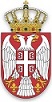 РЕПУБЛИКА СРБИЈАЈАВНИ ИЗВРШИТЕЉ КАТАРИНА СИМИЋВаљево, Мишарска бр. 6Пословни број. ИИВ 110/20Дана: 01.03.2024. годинеЈавни извршитељ Катарина Симић, у извршном поступку извршног повериоцa  Eurobank Direktna akcionarsko društvo Beograd, Београд - Стари Град, ул. Вука Караџића бр. 10, МБ 17171178, ПИБ 100002532, број рачуна 250-79550-70 који се води код банке Eurobank Direktna akcionarsko društvo Beograd, број рачуна 150-150001-21 који се води код банке Eurobank Direktna akcionarsko društvo Beograd, број рачуна 908-0000000025001-53 који се води код банке НАРОДНА БАНКА СРБИЈЕ, број рачуна 908-0000000015001-80 који се води код банке НАРОДНА БАНКА СРБИЈЕ, чији је пуномоћник адв. Др Немања Алексић, Нови Сад, Грчкошколска 1, против извршног дужника Зоран Милић, Ваљево, ул. Марка Краљевића 8, ЈМБГ 1203960770023, ради намирења потраживања, донео је дана 01.03.2024.ЗАКЉУЧАКOглашава се ПРВА ЈАВНА ПРОДАЈА, путем усменог и јавног надметања, пописаних покретних ствари извршног дужника на Записнику о попису и процени покретних ствари посл. бр. ИИВ 110/20 од 16.01.2024. године и то:КЛИМА „VOX” модел IVA5-12JR серијски број 5122686200501, са пописном маркицом јавног извршитеља број 366- процењене вредности 15.000,00 динара, а почетна цена чини 60% од процењене вредности и износи 9.000,00 динара,ОРМАР ИВЕРИЦА ДВОКРИЛНИ ДВА ДЕЛА, са пописном маркицом  јавног извршитеља 367- процењене вредности 10.000,00 динара, а почетна цена чини 60% од процењене вредности и износи 6.000,00 динара,ТЕЛЕВИЗОР „FOX“, дијагонала 520 цм, са пописном маркицом  јавног извршитеља 368- процењене вредности 7.000,00 динара, а почетна цена чини 60% од процењене вредности и износи 4.200,00 динара,Јавна продаја одржаће се дана 01.04.2024. године са почетком у 12:00 часова на адреси канцеларије јавног извршитеља Катарине Симић, у Ваљеву, ул. Мишарска бр. 6, те се овим Закључком позивате на продају.Заинтересовани купци су обавезни најкасније до дана 01.04.2024. године да уплате на име јемства 10% од процењене вредности ствари за коју ће се надметати на јавној продаји, на депозитни рачун јавног извршитеља Катарине Симић бр. 205-272931-72 код Комерцијалне банке а.д. Београд, са напоменом „јемство за учествовање на јавном надметању у предмету посл. бр. ИИВ 110/20” и да јавном извршитељу доставе доказ о уплаћеном јемству, а лица која претходно нису положила јемство не могу учествовати на јавном надметању.У случају да на јавној продаји учествује више лица са уплаћеним јемством, а јавни извршитељ додели предметну покретну ствар најповољнијем понуђачу, јемство другог и трећег понуђача се задржава до уплате укупног износа купопродајне цене од стране најповољнијег понуђача у року од 15 (петнаест) дана.Купац коме се додели покретна ствар је да положи цену, по којој се иста прода у року од 15 (петнаест) дана, од дана закључења јавне продаје на којој је купцу додељена покретна ствар. Порези и таксе које се плаћају услед преноса права својине на предметној покретној ствари падају на терет купца.Ако најповољнији понудилац с јавног надметања не плати понуђену цену у датом року, јавни извршитељ ће закључком огласити да је продаја без дејства према њему и покретну ствар ће доделити другом по реду најповољнијем понудиоцу, који ће имати исти рок за плаћање понуђене цене као у овом закључку, и тако редом док се не исцрпе сви понудиоци са списка из закључка о додељивању покретне ствари.Овај закључак објавиће се на огласној табли и електронској огласној табли Основног суда у Ваљеву. Извршни поверилац има право закључак објавити у средствима јавног обавештења о свом трошку, као и да о закључку обавести посреднике у продаји.Заинтересована лица могу видети покретне ствари које су предмет продаје у општини Ваљево, Марка Краљевића 8, код извршног дужника Зорана Милића, а што је исти под претњом законских последица у обавези дозволити.ПОУКА О ПРАВНОМ ЛЕКУ:Против овог закључка није дозвољен правни лек.ЈАВНИ ИЗВРШИТЕЉ________________Катарина Симић